Honors 12 AgendaFebruary 22nd - March 15th Lenses of Literary Criticism and Franz Kafka’s The MetamorphosisMonday, February 22nd  Please Do Now: Read the first sentence of the novelette aloud.  Based on the first sentence and the picture cover, write a 1-2 sentence prediction for this novelette.  What will this story be about?  What themes will be addressed?  Will you relate to this story?Agenda:Kafka notes Read and discuss “Cipher in the Snow” Work on vocabulary assignment / Read Part One and work on guided reading questionsHomework: Vocabulary – due Monday, February 29th   Part One of The Metamorphosis and guided reading questions – due Monday, February 29th Part Two of The Metamorphosis and guided reading questions – due Friday, February 26th Tuesday, February 23 – Thursday, February 25th  Please Do Now: Literary lenses are theories, ideas or methods that readers can use to understand literature and literature-related events. More than one set of theories can be used to understand a literary work and this often results in a broader comprehension of the situations, characters and other related aspects of a particular book.  What lenses are you familiar with?Agenda:  Lenses of Literary Criticism School House ProjectResearch Lens of Literary CriticismRead Children’s Book Apply Lens of Literary Criticism to the book Homework: Vocabulary – due Monday, February 29th   Part One of The Metamorphosis and guided reading questions – due Monday, February 29th  Part Two of The Metamorphosis and guided reading questions – due Thursday, March 3rd  Friday, February 26th Please Do Now: Hang up your poster around the room and prepare for our gallery Walk Agenda:Lenses of Literary Criticism Gallery Walk and NotesHomework: Vocabulary – due Monday, February 29th   Part One of The Metamorphosis and guided reading questions – due Monday, February 29th  Part Two of The Metamorphosis and guided reading questions – due Thursday, March 3rd  Monday, February 29th    - Vocabulary duePlease Do Now: 321 Review of Part One (3 important ideas/events, 2 important quotes, 1 question you have after reading)Agenda:Discuss Part 1 based on Guided Reading Questions Part I Group Activity Homework:Part Two of The Metamorphosis and guided reading questions – due Thursday, March 3rd  Vocabulary Quiz – Wednesday, March  2nd Common Assessment 3 – Monday, March 7th       Tuesday, March 1st   – Please Do Now: Agenda:Vocabulary Activity Finish Part I Group Activity Turned in by the end of class Homework: Part Two of The Metamorphosis and guided reading questions – due  Thursday, March 3rd  Part Three of The Metamorphosis and guided reading questions – due  Tuesday, march 8th  Unit Assessment – Monday March 14th, Tuesday March 15th   Common Assessment 3 – Monday, March 7th           Wednesday, March 2nd Agenda:Vocabulary Quiz Read Part Two and work on questions / journal Homework: Part Two of The Metamorphosis and guided reading questions – due Thursday, March 3rd  Part Three of The Metamorphosis and guided reading questions – due Tuesday, March 8th  Unit Assessment – Monday March 14th, Tuesday March 15th    Common Assessment 3 – Monday, March 7th       Thursday, March 3rd  – Part Two due!Please Do Now: Vocabulary Quiz Agenda:Part Two – reading check and questions / journal duePart Two discussion – Symbols and “Kafkaesque”Homework: Part Three of The Metamorphosis and guided reading questions – due Tuesday, March 8th  Unit Test – Friday, March 4th   Common Assessment 3 – Monday, March 7th          Friday, March 4th  Please Do Now: What lens of Literary Criticism do you think best fits The Metamorphosis?Agenda:Finish Part Two discussion from yesterdayKahoot Review, if TimeHomework:     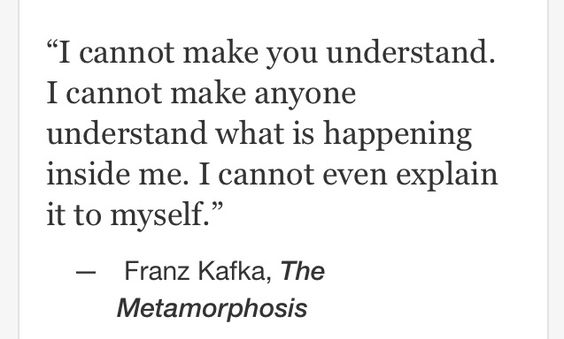 Part Three of The Metamorphosis and guided reading questions – due Tuesday, March 8th  Unit Assessment – Monday March 14th, Tuesday March 15th Common Assessment 3 – Monday, March 7th       Monday, March 7th   Please Do Now: Agenda:Common Assessment 3 Read Part Three and work on questions / journalHomework:     Part Three of The Metamorphosis and guided reading questions – due Tuesday, March 8th  Unit Assessment – Monday March 14th, Tuesday March 15th Tuesday, March 8th – Part 3 due!Please Do Now: Agenda:Finish Common AssessmentVocabulary QuizDiscuss Part 3 of The Metamorphosis Group Discussion Homework:     Unit Assessment – Monday March 14th, Tuesday March 15th Wednesday, March 9th Please Do Now:  What did you like about The Metamorphosis? What didn’t you like?Agenda: Metamorphosis ReviewHomework: Unit Assessment – Monday March 14th, Tuesday March 15th Thursday, March 10th Please Do Now:  Open up your notes to the Lenses of Literary Criticism – How many Lenses can you use to read The Metamorphosis?  Agenda: Research Lenses of Literary Criticism Watch The MetamorphosisFriday, March 11th – Gym Night Day Watch the MetamorphosisMonday, March 14th  - Tuesday, March 15th Introduce Research PaperMetamorphosis Assessment 